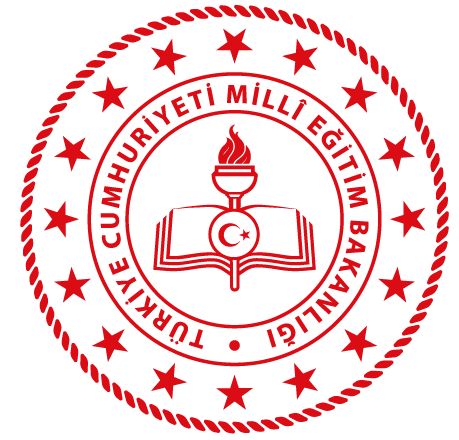 AYDIN SOSYAL BİLİMLER LİSESİ MÜDÜRLÜĞÜ2022–2023 ÖĞRETİM YILI …………….. DERSİ2. DÖNEM BAŞI ZÜMRE ÖĞRETMENLERİ TOPLANTI TUTANAĞIDIRGÜNDEM:Açılış ve yoklama,Bir önceki toplantıya ait zümre kararlarının uygulama sonuçlarının değerlendirilmesi ve uygulamaya yönelik yeni kararların alınması,Derslerde öğrencilerin başarı durumunun değerlendirilmesi ve başarıyı arttırıcı tedbirlerin görüşülmesiDers müfredat programı, Atatürkçülük ile ilgili konular ile yıllık ve günlük planların uygulama sonuçlarında karşılaşılan güçlükler ve telafi yolları ile ilgili konuların görüşülmesiDersin işlenişinde kullanılan yöntem ve tekniklerin uygulama sonuçlarının gözden geçirilmesi,  Yıllık/Performans/Proje ödevleri ilgili yapılan/yapılacak çalışmaların görüşülmesi Ders kapsamında yürütülen TÜBİTAK, TEKNOFEST, E TWİNNİNG, Dilimizin Zenginlikleri vb. proje çalışmaları ile sosyal etkinlik vb. ders dışı çalışmaların değerlendirilmesi.Öğrenci velileriyle yapılan işbirliğinin sonuçlarının değerlendirilmesi Dilek, temenniler ve kapanış.ALINAN KARARLAR1-)2-)3-)(Gündem maddelerinin altında mutlaka uygulamaya dönük olarak zümre tarafından alınan kararlar yazılması, gündem maddelerinde görüşülen konular ile alınan kararlar birbirine paralel olması.)Dersin özelliğine göre farklı gündem maddeleri de tutanağa eklenebilir.  ……………….		                             ……………….		  ……………..Öğretmeni                     ……………..Öğretmeni                                                                                                                                                                      TASDİK OLUNUR…../ 02 / 2024Fatih ANILOkul MüdürüToplantı NoToplantı Tarihi ve Saati…../02/2024Toplantının yapıldığı yerToplantıya katılanlar